In a continuous effort to further improve its service offering for network users, Fluxys Belgium is submitting changes to its regulatory documents for consultation.The following changes relate to the injection of compatible and non compatible gases in the methane network :  Introducing the new domestic points for injectionintroduction of a capacity type conditional for entry capacity at domestic points for injection reviewing of the quality conversion to H service for the injection of H2NG blends and biomethane reducing the Wobbe Index range and introducing global and local quality specifications at domestic points for injection These are completed with the following general changes :simplifying the calculation for capacity exceeding feeremoving all the references to OCUCs and wheelings removing references to the Electronic Booking System (EBS)minor changes to the Standard Transmission Agreement and Access Code and various minor editorial changes.For the sake of completeness, please note that another consultation shall be organized in Q1 2024 to complete the service offering for the injection of compatible and non compatible gases into the methane network. This consultation shall include STA/ACT : a gas booster service (for compression from the DSO network to the TSO network) and the related tariff ; Connection agreement end user : a new obligation from the TSO to inform in advance the relevant end users in case a local producer connects to the grid ;Connection agreement local producer of non compatible gases : new documentIntroduction of domestic points for injectionDomestic points for injection are the connection points at which local producers connect to the transmission network.Most of the characteristics of the domestic points for injection are the same as for the end user domestic points except that entry service is offered instead of exit service.Conditional capacity typeThe new conditional capacity type shall be applicable for entry transmission service at domestic points for injection. The conditional entry transmission service shall be available as long as the injection of gas by a local producer is not resultingin an excess of gas in that portion of the transmission grid,  or in the violation of any of the quality specifications applicable at interconnection points and installation pointsQuality Conversion to H ServiceThe quality conversion to H service enable the injection of non-compatible gases in the H-gas already flowing into the transmission system where it can be blended with H-gas so that the mix is a compatible gas. The quality conversion to H service is amended in such a way that it can be offered at:EXISTING : Installation point Quality Conversion “QC” for the injection of L-gas into H-gasNEW : Domestic points for injection (where blending is possible) for the injection of biomethane locally not compatible or blends of H2 with natural gas.   This changes also result in the removal of the H2-IN installation point as it is not used anymore for injection of blends of H2 with natural gas.New quality specifications at domestic points for injectionIn order to support injection of renewable and decarbonized gases and to align with the quality specification developed in Synergrid, two quality specifications are proposed for the domestic points for injection, depending on their location in the transmission network:A global quality specification applicable when the gas can reach an interconnection point or the installation point LoenhoutA local quality specification applicable when the gas cannot reach an interconnection point or the installation point Loenhout. This quality specification gives some more rooms for the local producers with regards to the GCV, the H2 content, the O2 content and the C2H4 content.Fluxys Belgium also proposes to amend the Wobbe Index range in both the global and the local quality specification at domestic points for injection in order to keep control on Wobbe Index variations in its transmission network.  Simplification of the capacity exceeding fee calculationCapacity exceeding’s apply at end user domestic points and domestic points for injection when allocations are exceeding the capacity subscriptions.Fluxys Belgium proposes to simplify the existing formula for calculating the monthly capacity exceeding fee in line with the tariff evolution of the last years, using the existing seasonal coefficient, non-yearly multiplier and short term multiplier, and removing the use of an occurrence factor.Remove references to OCUCs and wheelingsFollowing CREG decision B2551 and the successful use of the reallocation service by the network users, the last OCUC and wheeling contracts will end on the 31st of December 2023.Given the fact that the CREG decision for this market consultation is expected in 2024, Fluxys Belgium removes all references to OCUCs and wheelings as well as the reallocation service from the regulated contracts.Removing references to Electronic Booking SystemThe Electronic Booking System (EBS) was still used until recently for the sale of some transmission services that did not fall under the CAM network code and that were sold under First Committed First Served basis.Since all transmission service sales has been moved to PRISMA (except those being implicitly allocated), the EBS is not used anymore.As a consequence, all references to EBS are removed from the regulatory documents.Minor changesFluxys Belgium has also integrated the following changes to its regulatory documents: STA : Clarification of the payment rules for the fee resulting from the cancellation of transmission serviceSTA : Alignment of the interest rate for cash deposit (credit worthiness) with other standard agreementsACT Att.B : Clarification to the allocation rule of FCFS transmission services offered on PRISMA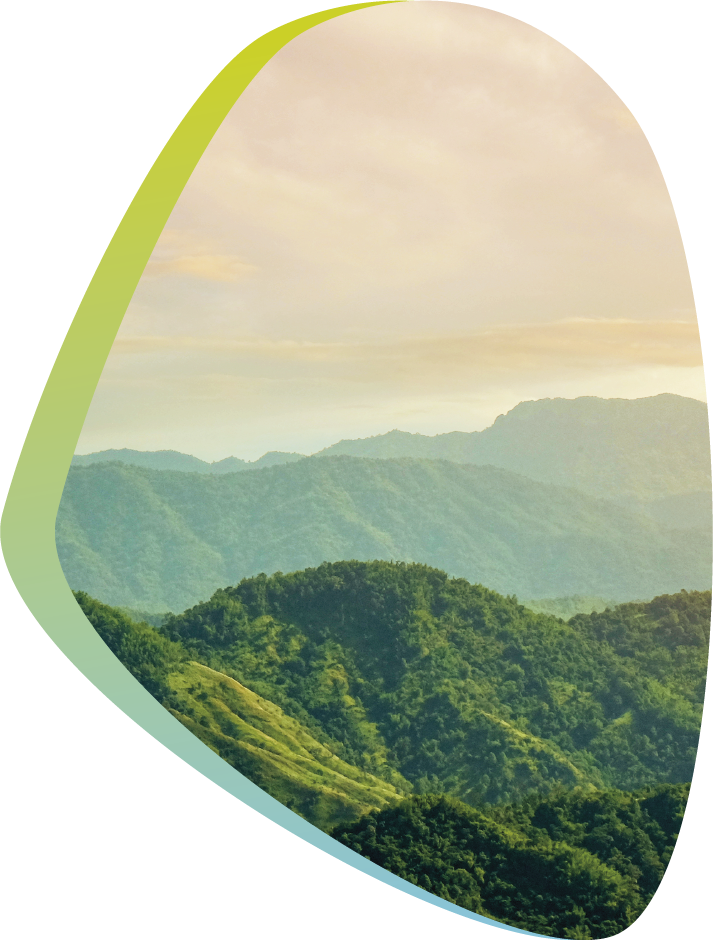 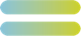 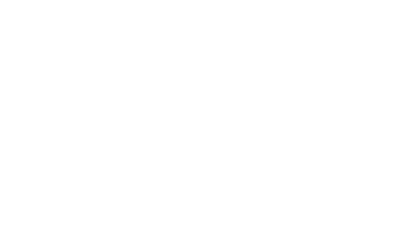 